Ficha 9: El  Floorball o UnihockeyNombre y apellidos: ______________________________________________  Curso: _____________Relaciona (poniendo la letra correcta) cada situación con lo que está o NO permitido en el floorball. Algunas de las acciones pueden tener más de 1 repuesta.Indica las dimensiones de un campo de Floorball.Indica las dimensiones de la portería (alto, largo, ancho).Dimensiones del Área de portería.¿Qué es el RINK?Número de jugadores de campo por equipo.Duración y descanso de un partido.Diferencias entre STROKE IN, STROKE OFF y STROKE FREE.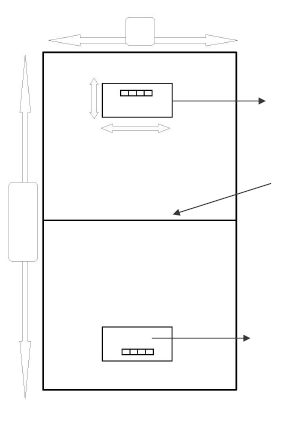 Indica el nombre y las dimensiones de las líneas del campoCompleta las siguientes fichas.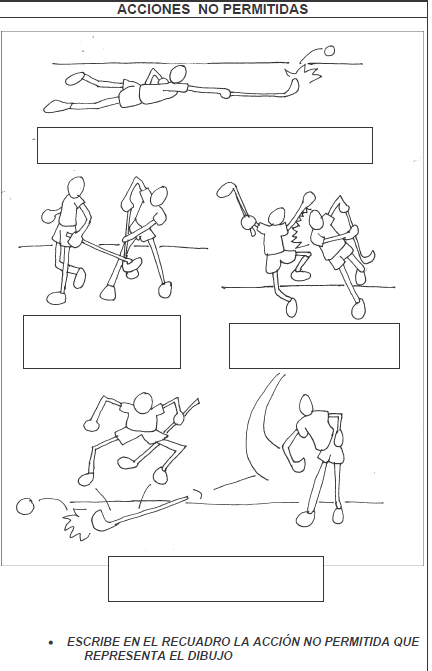 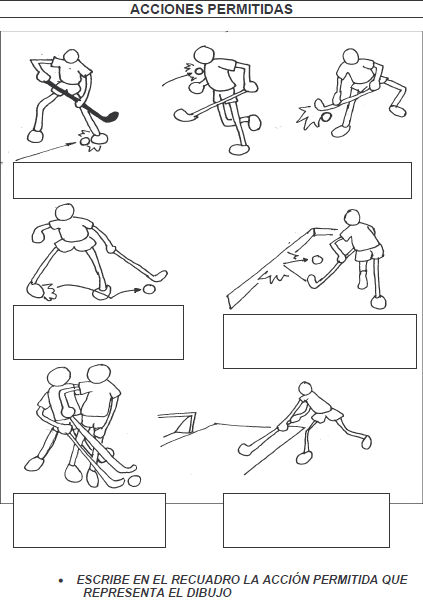 AEstá PERMITIDOCSanción de 5 MINUTOSEPENALTIBSanción de 2 MINUTOSDEXPULSIÓN DEFINITIVAFGOPE FRANCOParar o jugar la bola sentado, tumbado, con las manos, brazos o cabeza. Jugar la bola por encima del nivel de la rodilla con cualquier parte de su stick o su pie.Cuando un jugador enojado rompe su palo o equipación. Cuando un jugador provoca repetidas faltas sancionadas con 2’ de banquillo. Cuando un jugador lanza su stick u otra parte de la equipación para golpear a la bola. Cuando un jugador intenta jugar sin el stick. Esto no incluye al porteroDar una patada al stick del oponente. Jugar por detrás de la portería.Poner zancadillas o colocar el stick entre las piernas del adversario.Enganchar al oponente con el stick o lanzarse sobre él de forma violenta para recuperar la bola. Meter el stick dentro del área de porteríaObstruir activamente el saque del portero contrario, es decir, seguir al portero o tratando de recuperar la bola con su palo. Dirigir la bola con el pie hacia el stick.Cuando un jugador, por segunda vez, comete una falta sancionada con 5’ de banquillo. Placar al oponente contra las bandas o portería.Parar la bola con el stick, el pie o el pecho.Cuando un jugador interviene en una pelea. Quitar la bola a un adversario singolpear su stickCuando un jugador reincide en faltas que derivan en un golpe franco.Sustituir a uno de los jugadores por otro en cualquier momento y sin limitaciones durante el partido.Golpear o dirigir la bola con los dos lados del stick.Empujar al oponente contra las bandas o la portería de forma incorrecta. Cuando un jugador que no está inscrito en el Acta del partido participa en el juego.Cuando un jugador viola la ley de los 3 m. en un saque de banda o un golpe franco.Atacar violentamente a un adversario o jugar de forma peligrosa. Cuando sistemáticamente un equipo pierde tiempo. Meter una parte del cuerpo en la zona de gol (para defensores). Jugar con el apoyo de las bandas laterales (RINK).Dar golpes a un jugador. Meter el stick en el área de gol.Agarrar u obstruir al contrario.Levantar el stick por encima de la rodilla incluso para atrapar una bola alta. Levantar o inmovilizar el stick de un adversario. Golpear violenta o peligrosamente con el palo. Parar la bola con el stick o el pie.Cuando un jugador sancionado abandona el banquillo de penalización antes de que su sanción termine.